Základní škola a Mateřská škola Brumovice, okres Břeclav, příspěvková organizaceJídelní lístek		Týden	 od:  6.1.2020	do: 10.1.20206. 1. 2020	7. 1. 2020	8. 1. 2020 9. 1. 2020 10. 1. 2020Jídlo je určené k okamžité spotřebě.Pitný režim je zajištěný celý den! Denně je k obědu možnost výběru šťávy, vody nebo mléka.Změna jídelníčku vyhrazena.Zodpovídá: vedoucí ŠJ Veronika VeseláVaří: Milena Sedláčková, Martina Stejskalová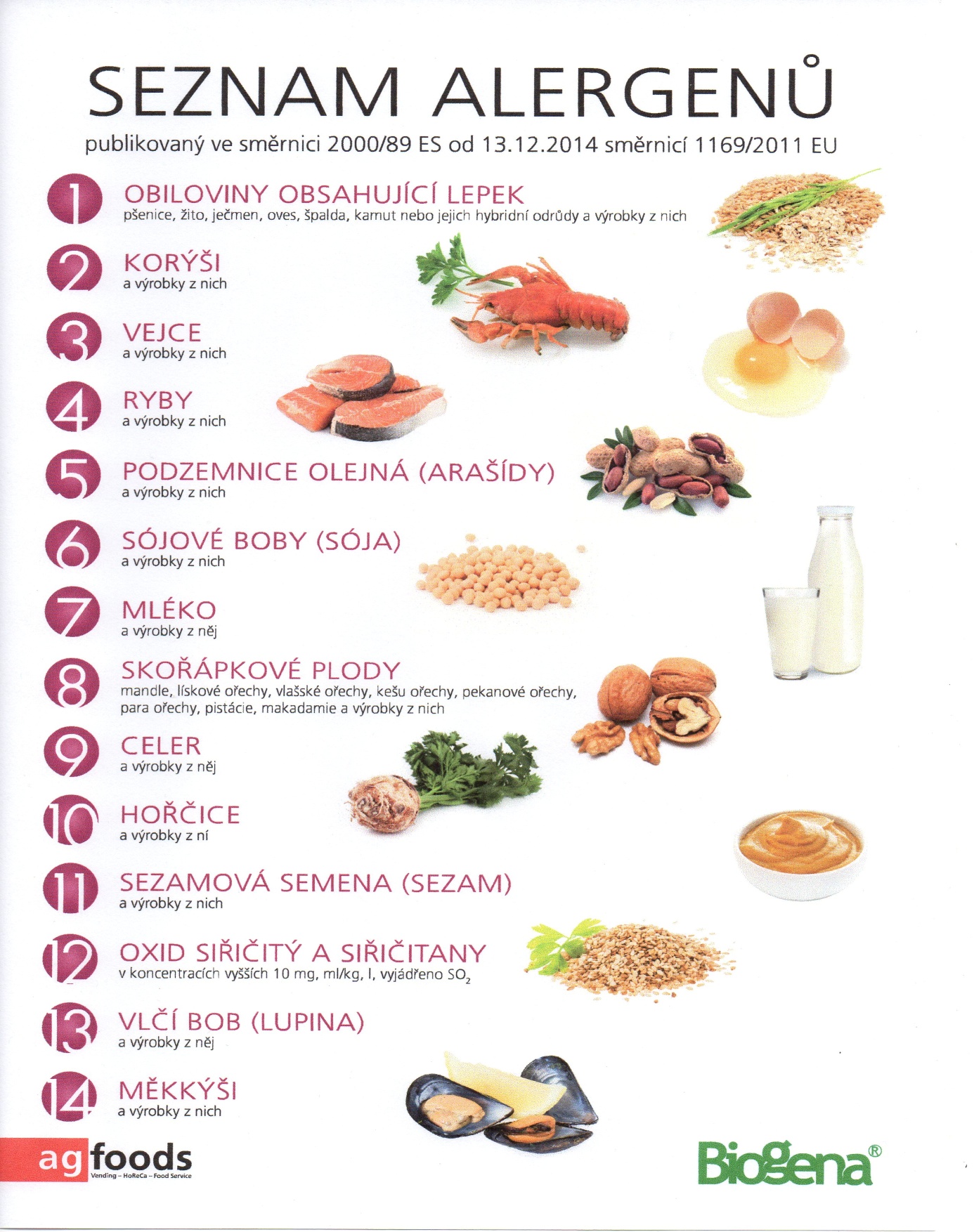 OBILOVINY  OBSAHUJÍCÍ  LEPEK:          1	a)     pšenice					b)     žito					c)     oves					d)     špalda  					e)     kamut Pondělí1a,71a,7PřesnídávkaPřesnídávkakrupice, ovoce, šťávakrupice, ovoce, šťáva1e,91e,9PolévkaPolévkamrkvová s bramboremmrkvová s bramborem1a,3,71a,3,7ObědObědpalačinky plněné zeleninou, šťávapalačinky plněné zeleninou, šťáva1ab,71ab,7SvačinaSvačinažitnopšen.chléb s česnekovou pomazánkou, zelenina, šťávažitnopšen.chléb s česnekovou pomazánkou, zelenina, šťávaPondělí1abd,6,7,810,111abd,6,7,810,11PřesnídávkaPřesnídávkaHimalájský chléb s kuřecí pomazánkou, ovoce, ochucené mlékoHimalájský chléb s kuřecí pomazánkou, ovoce, ochucené mléko1a,3,91a,3,9PolévkaPolévkakrupicová s vejcemkrupicová s vejcem1a,3,71a,3,7ObědObědsekaná, rajská omáčka, těstoviny, vodasekaná, rajská omáčka, těstoviny, voda1ac,7,91ac,7,9SvačinaSvačinažitnopšen.chléb s celerovou pomazánkou, zelenina, šťávažitnopšen.chléb s celerovou pomazánkou, zelenina, šťávaStředa1ab,4,71ab,4,7PřesnídávkaPřesnídávkažitnopšen.chléb s tuňákovou pomazánkou, zelenina, šťávažitnopšen.chléb s tuňákovou pomazánkou, zelenina, šťáva1ac,4,7,91ac,4,7,9PolévkaPolévkarybí s krutonyrybí s krutony77ObědObědrizoto, okurek, šťávarizoto, okurek, šťáva1ac,3,7,111ac,3,7,11SvačinaSvačinasezamová bulka s vaječnou pomazánkou, ovoce, mlékosezamová bulka s vaječnou pomazánkou, ovoce, mlékoČtvrtek1b,6,7,10,11,131b,6,7,10,11,13PřesnídávkaPřesnídávkacelozrnný rohlík s luštěninovou pomazánkou, ovoce, mlékocelozrnný rohlík s luštěninovou pomazánkou, ovoce, mléko1a,3,91a,3,9PolévkaPolévkavývar s drožďovými knedlíčkyvývar s drožďovými knedlíčky1a,3,71a,3,7ObědObědsvíčková na smetaně, knedlík, šťávasvíčková na smetaně, knedlík, šťáva1ab,71ab,7SvačinaSvačinažitnopšen.chléb s máslem a strouhanou mrkví, šťávažitnopšen.chléb s máslem a strouhanou mrkví, šťávaPátek1a,3,7Přesnídávkajablečné pyré, piškoty, mléko1d,9Polévkazeleninová s ovesnými vločkami1a,4,7Obědrybí filety na másle, bramborová kaše, sýrová omáčka, ovocný salát, voda1ab,7Svačinažitnopšen.chléb s pažitkovou pomazánkou, zelenina, šťáva